  MADONAS NOVADA PAŠVALDĪBA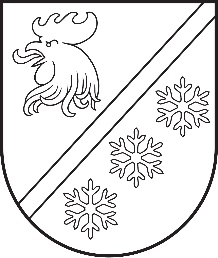 Reģ. Nr. 90000054572Saieta laukums 1, Madona, Madonas novads, LV-4801 t. 64860090, e-pasts: pasts@madona.lv ___________________________________________________________________________MADONAS NOVADA PAŠVALDĪBAS DOMESLĒMUMSMadonā2023. gada 27. jūlijā							          		Nr. 471									    (protokols Nr. 11, 32. p.)Par grozījumiem Madonas novada pašvaldības domes 31.05.2023. lēmumā Nr. 316 “Par galvojuma sniegšanu sabiedrībai ar ierobežotu atbildību “Cesvaines Siltums” aizdevumam kurināmā iegādei”Madonas novada pašvaldībā ir saņemts SIA “Cesvaines Siltums” valdes locekļa R. Ereļa 19.07.2023. iesniegums Nr. 1-9/154 (reģistrēts Madonas novada pašvaldībā 26.07.2023. ar Nr. 1.1.2/23/514) ar lūgumu papildināt Madonas novada pašvaldības 31.05.2023. pieņemto lēmumu Nr. 316 “Par galvojuma sniegšanu sabiedrībai ar ierobežotu atbildību “Cesvaines Siltums” aizdevumam kurināmā iegādei” un izteikt to jaunā redakcijā.Madonas novada pašvaldības 31.05.2023. pieņemtā lēmuma Nr. 316 “Par galvojuma sniegšanu sabiedrībai ar ierobežotu atbildību “Cesvaines Siltums” aizdevumam kurināmā iegādei” jaunā redakcija:SIA “Cesvaines Siltums”, vienotais reģistrācijas Nr. 45403006595, turpmāk tekstā – Sabiedrība, ir kapitālsabiedrība, kurā visas kapitāla daļas pieder Madonas novada pašvaldībai, un tā dibināta ar mērķi – organizēt iedzīvotājiem siltumapgādes komunālos pakalpojumus.Lai nodrošinātu kurināmo nākamajai apkures sezonai Madonas novada iedzīvotājiem, un Sabiedrības veiktos aprēķinus, Sabiedrībai ir nepieciešams valsts budžeta aizdevums EUR 245 000,00 (divi simti, četrdesmit pieci tūkstoši euro 00 centi) apmērā uz diviem gadiem ar atlikto pamatsummas maksājumu līdz vienam gadam no aizdevuma līguma noslēgšanas dienas. Aizdevumam netiek piemērota fiksētā valsts aizdevuma apkalpošanas maksa.Likuma “Par valsts budžetu 2023. gadam un budžeta ietvaru 2023., 2024., 2025. gadam” 36. panta 2. daļa paredz noteikt pašvaldību sniegto galvojumu kopējo palielinājumu 56 914 872 euro apmērā pašvaldību kapitālsabiedrību aizņēmumiem investīciju projektu īstenošanai, kā arī pašvaldību kapitālsabiedrību aizņēmumiem no valsts budžeta kurināmā iegādei ar aizdevuma atmaksas termiņu līdz diviem gadiem un ar atlikto pamatsummas maksājumu līdz vienam gadam no aizdevuma līguma noslēgšanas dienas.           Saskaņā ar Ministru kabineta 2019. gada 10. decembra noteikumu Nr. 590 “Noteikumi par pašvaldību aizņēmumiem un galvojumiem” 11. punktu un 11. 2. apakšpunktu pašvaldība saskaņā ar normatīvajiem aktiem par kārtību, kādā nodrošina informācijas apriti, izmantojot Valsts kases nodrošinātos e-pakalpojumus, ar e-pakalpojuma eAizņēmumi starpniecību iesniedz padomē pašvaldības domes lēmumu par galvojuma sniegšanu, kurā norādīta kapitālsabiedrība, kuras aizņēmumam tiek sniegts galvojums, pašvaldības kapitāla daļu skaitu attiecīgajā kapitālsabiedrībā (procentuāli), aizdevēju – Valsts kase vai cits aizdevējs, galvotā aizņēmuma mērķi, apmēru, procentu likmi, atmaksas termiņu, pamatsummas atlikto maksājumu (ja nepieciešams) un galvojuma saistību izpildes garantijas.Pamatojoties uz likuma “Par valsts budžetu 2023. gadam un budžeta ietvaru 2023., 2024., 2025. gadam”, likuma “Par budžetu un finanšu vadību” 41. pantu, likuma “Par pašvaldību budžetiem” 22. un 26. pantu, likuma “Pašvaldību likuma” 4. panta pirmās daļas 1. punktu, 73. panta pirmo daļu, Ministru kabineta 2019. gada 10. decembra noteikumiem Nr. 590 “Noteikumi par pašvaldību aizņēmumiem un galvojumiem”, atklāti balsojot: PAR – 14 (Agris Lungevičs, Aivis Masaļskis, Andris Dombrovskis, Andris Sakne, Artūrs Grandāns, Arvīds Greidiņš, Gunārs Ikaunieks, Guntis Klikučs, Iveta Peilāne, Kaspars Udrass, Māris Olte, Rūdolfs Preiss, Sandra Maksimova, Valda Kļaviņa), PRET – NAV, ATTURAS –  NAV, Madonas novada pašvaldības dome NOLEMJ:Sniegt galvojumu pašvaldības kapitālsabiedrībai SIA “Cesvaines Siltums”, vienotais reģistrācijas Nr. 45403006595, kurā Madonas novada pašvaldībai pieder 100% kapitāldaļas, aizņēmumam Valsts kasē 245 000,00 EUR (divi simti, četrdesmit pieci tūkstoši euro 00 centi) apmērā uz diviem gadiem par Valsts kases noteikto procentu likmi ar atlikto pamatsummas maksājumu uz vienu gadu no aizdevuma līguma noslēgšanas dienas kurināmā iegādei.Aizņēmuma atmaksu garantēt ar Madonas novada pašvaldības budžetu.Aizņēmumu izņemt 2023. gadā.Lūgt Pašvaldību aizņēmumu un galvojumu kontroles un pārraudzības padomi atļaut Madonas novada pašvaldībai sniegt galvojumu SIA “Cesvaines Siltums” aizņēmumam 245 000,00 EUR (divi simti, četrdesmit pieci tūkstoši euro 00 centi) apmērā.”              Domes priekšsēdētājs				             A. Lungevičs	Erelis 24200089ŠIS DOKUMENTS IR ELEKTRONISKI PARAKSTĪTS AR DROŠU ELEKTRONISKO PARAKSTU UN SATUR LAIKA ZĪMOGU